EDITAL DE VENDA JUDICIAL ÚNICO ELETRÔNICO ON-LINEDATA: 02.06.2020 às 14:30 horas, na Rua Bento Gonçalves 2031 Sala “1 Edifício Lloyd Center - Bairro Centro N/C.ANTONIO ALEXANDRE RAOTA, Leiloeiro Oficial, devidamente designado pelo Exmo. Sr. Doutor Juiz Federal da 4ª Vara do Trabalho de Caxias do Sul Dr. Rafael Moreira de Abreu, para proceder à venda em público e único leilão, na data, hora e local acima mencionada, o bem penhorado no processo abaixo, lances com pagamentos parcelados poderão ser apreciados, cabendo ao lançador apresentar garantias por caução idônea e as parcelas serão corrigidas pelo IPCA-e, com a oferta de pelo menos 25% de sinal à vista (Art. 895 do CPC), mais a comissão de 10% do leiloeiro no ato, chama interessados à arrematação, como segue:Haverá continuidade do leilão no dia 12.06.2020, às 14:30 horas no mesmo local, caso remanescer sem licitantes. Pelo presente edital ficam intimados os executados da data do leilão. As informações referentes ao pregão eletrônico poderão ser obtidas junto ao Leiloeiro telefone (54) 3221.3290 (54) 9.9979.3549 E-mail: antonioleilão@terra.com.br  ou no site: www.raotaleiloes.com.brCaxias do Sul, 04 de maio de 2020ANTONIO ALEXANDRE RAOTALeiloeiro Oficial - 3221.3290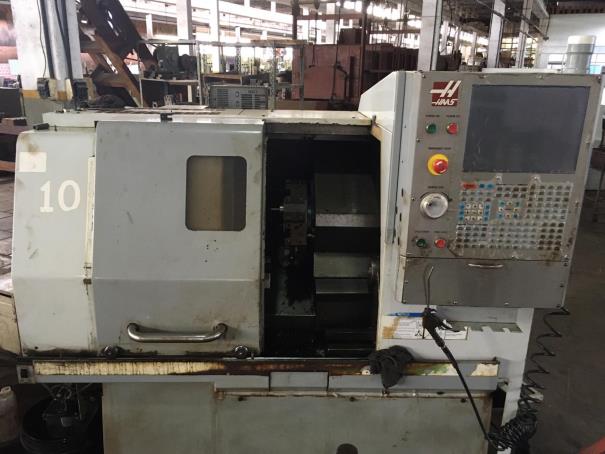 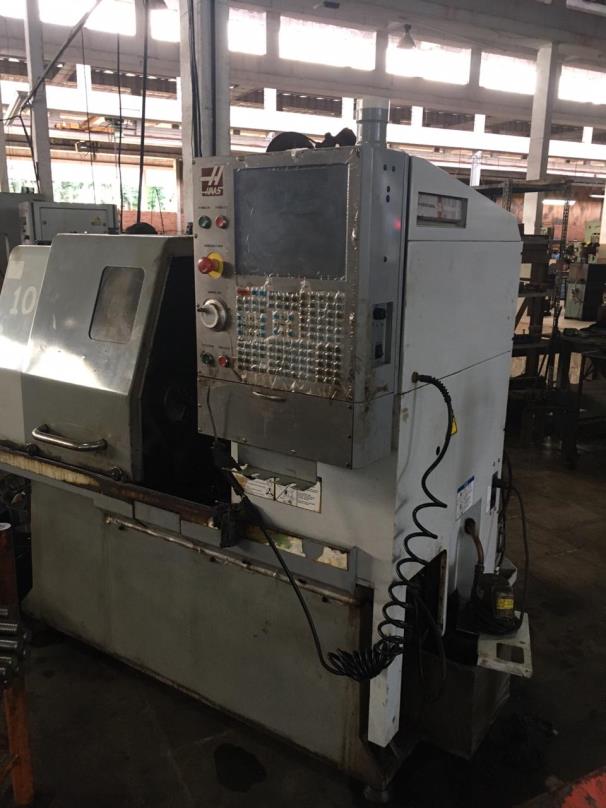 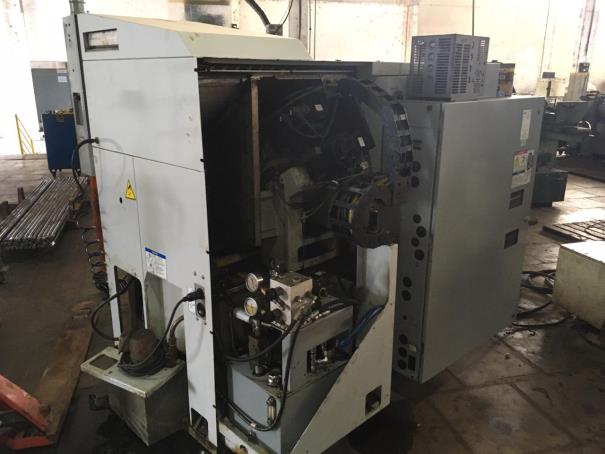 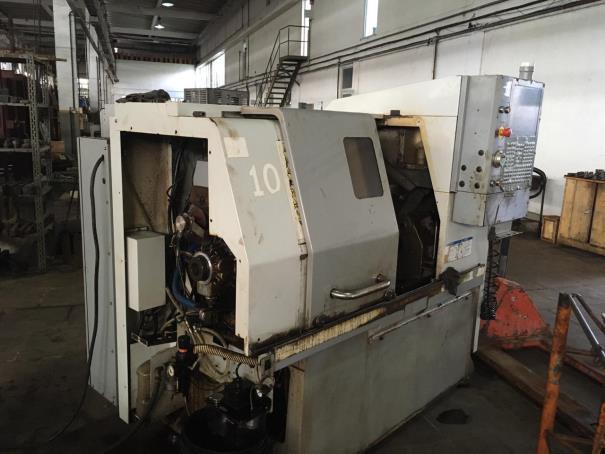 A:GUILHERME RICARDO ZANOTTO – Processo nº. 0020375-11.2018.5.04.0404R:INDUSTRIA ITALO BRASILEIRA LTDA. EPP. BR-116 Nº 21977 Bairro Cristo Redentor N/C.BEM:Um Torno CNC marca HAAS, modelo SL-10, nº 3083180, ano 2008, em perfeito estado de conservação e funcionamento, avaliado por R$ 100.000,00, em poder da executada na BR-116 nº 21977 Bairro Cristo Redentor N/C., depositário Sr. Ramisses Busetti.